PENGARUH TEKNOLOGI INFORMASI DAN SALING KETERGANTUNGAN TERHADAP KUALITAS SISTEM INFORMASI AKUNTANSI MANAJEMEN DAN DAMPAKNYA PADA KUALITAS INFORMASI AKUNTANSI MANAJEMEN Survey pada Perusahaan BUMN Jasa Transportasi Umum di Kota Bandung SKRIPSIDiajukan untuk memenuhi salah satu syarat sidang skripsiGuna memperoleh gelar Sarjana EkonomiOleh :NITA APSARI134020252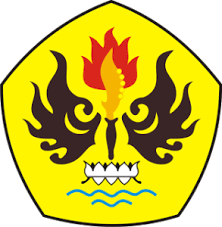 PROGRAM STUDI AKUNTANSIFAKULTAS EKONOMI DAN BISNISUNIVERSITAS PASUNDAN BANDUNG2017LEMBAR PENGESAHAN DRAFT SKRIPSIPENGARUH TEKNOLOGI INFORMASI DAN SALING KETERGANTUNGAN TERHADAP KUALITAS SISTEM INFORMASI AKUNTANSI MANAJEMEN DAN DAMPAKNYA PADA KUALITAS INFORMASI AKUNTANSI MANAJEMEN SKRIPSIUntuk memenuhi salah satu syarat sidang skripsi Guna memperoleh gelar Sarjana EkonomiProgram Studi AkuntansiFakultas Ekonomi dan Bisnis Universitas PasundanBandung, Januari 2017Mengetahui,Pembimbing,Dadan Soekardan, S.E., M.Si., Ak., C.A.,Dekan,	      				Ketua Program Studi,Dr. Atang Hermawan, S.E., M.S.I.E., Ak      Drs. R. Muchamad Noch, Ak., M.Ak., C.A.MOTTO“Sesungguhnya sesudah kesulitan akan datang kemudahan maka kerjakanlah urusanmu dengan sungguh-sungguh dan hanya kepada Allah kami berharap”(QS. Asy-Syarh : 6-8)Jadikanlah sabar dan sholat sebagai penolongmu. Dan sesungguhnya yang demikian itu sangat berat kecuali bagi orang yang khusyu”(Q.S. Al Baqarah 2 : 45)“Sesuatu yang belum dikerjakan, seringkali tampak mustahil; kita baru yakin kalau kita telah berhasil melakukannya dengan baik." (Evelyn Underhill)“Banyak kegagalan hidup terjadi karena orang-orang tidak menyadari betapa dekatnya kesuksesan ketika mereka menyerah”
(Thomas Alfa Edison)ABSTRAKPenelitian ini bertujuan untuk meneliti secara empiris mengenai pengaruh teknologi informasi dan saling ketergantungan terhadap kualitas sistem informasi akuntansi manajemen dan dampaknya pada kualitas informasi akuntansi manajemen pada perusahaan BUMN sektor jasa transportasi umum di Kota Bandung.Penelitian ini merupakan penelitan deskriptif kuantitatif. Teknik sampling yang digunakan dalam penelitian ini adalah purposive sampling. Sampel yang diperoleh yaitu sebanyak 36 orang yang terdiri dari manager, assisten manager, dan staff. Teknik analisis yang digunakan dalam penelitian ini ada uji hipotesis yang digunakan adalah uji parsial.Hasil penelitian menunjukkan bahwa variabel teknologi informasi berpengaruh signifikan terhadap kualitas sistem informasi akuntansi manajemen. Saling ketergantungan berpengaruh signifikan terhadap kualitas sistem informasi akuntansi manajemen. Kualitas sistem informasi akuntansi manajemen berpengaruh signifikan terhadap kualitas informasi akuntansi manajemen.Kata Kunci: Teknologi Informasi, Saling Ketergantungan, Kualitas Sistem Informasi Akuntansi Manajemen, Kualitas Informasi Akuntansi Manajemen.ABSTRACTThis study aims to investigate empirically the effect of information technology and the interdependence of the quality of accounting information system management and its impact on the quality of management accounting information on the SOE sector public transportation services in the city of Bandung.This research is descriptive quantitative research. The sampling technique used in this study is purposive sampling. Samples were obtained as many as 36 people consisting of a manager, assistant manager, and staff. Analysis technique used in this study there was a hypothesis test used is partial test.The results showed that the variables significantly influence the information technology quality management accounting information systems. Interdependence significant effect on the quality of management accounting information systems. The quality of accounting information systems management significantly influence the quality of accounting information management.Keywords: Information Technology, Interdependence, Quality of Accounting Information Systems Management, Information Quality Management Accounting.KATA PENGANTARAssalamu’alaikum Wr. WbAlhamdulillahirabbil’alamin puji dan syukur penulis ucapkan kehadirat Allah SWT, atas berkat, rahmat dan hidayah-Nya penulis dapat menyelesaikan penyusunan skripsi ini. Tujuan dalam penyusunan ini merupakan salah satu syarat untuk mengikuti sidang skripsi guna memperoleh gelar Sarjana Ekonomi.Dalam Skripsi  ini penulis memilih judul “Pengaruh Teknologi  Informasi dan Saling Ketergantungan terhadap Kualitas Sistem Informasi Akuntansi Manajemen dan Dampaknya pada Kualitas Informasi Akuntansi Manajemen”. Penulis menyadari dalam penyusunan skripsi masih jauh dari sempurna karena keterbatasan  kemampuan penulis. Namun demikian penulis mengharapkan skripsi ini dapat berguna bagi pembaca terutama bagi penulis.Penulis mengucapkan terima kasih terutama kepada orang tua tercinta yaitu  Ayahku Nurdin dan Mamahku Kokom Komala yang selalu memberikan kasih sayang tanpa henti semoga Allah SWT menempatkan kedua orang tuaku dalam kedudukan yang mulia. Selain itu penulis juga mengucapkan terima kasih kepada Bapak Dadan Soekardan, S.E., M.Si., Ak., C.A. dosen pembimbing penulis di Fakultas Ekonomi dan Bisnis Universitas Pasundan yang telah bersedia meluangkan waktu untuk memberikan bimbingan, saran dan bantuan kepada penulis dalam menyelesaikan skripsi ini.Skripsi ini tidak dapat diselesaikan tanpa dukungan bantuan dukungan dan arahan dari berbagai pihak. untuk itu dengan segala kerendahan hati penulis menyampaikan rasa terima kasih kepada:Prof. Dr. Ir. H. Eddy Jusuf, Sp., M.Si, M.Kom. Rektor Universitas Pasundan BandungDr. Atang Hermawan, S.E., M.S.I.E., Ak. Dekan Falkutas Ekonomi dan Bisnis Universitas PasundanDr. H. Juanim, S.E., M.Si, Wakil Dekan I Falkutas Ekonomi dan Bisnis Universitas PasundanDr. H. Sasa S Suratman, S.E., M.Sc., Ak, Wakil Dekan II Falkutas Ekonomi dan Bisnis Universitas PasundanBapak Didik Kusdiana, S.E., M.T, Wakil Dekan III Falkutas Ekonomi dan Bisnis Universitas PasundanR Mochamad Noch, Drs., Ak., M.Ak., C.A, Ketua Program Studi Akuntansi Falkutas Ekonomi dan Bisnis Universitas PasundanIbu Isye Siti Aisyah S.E., M.Si., Ak., CA. Sekretaris Program Studi Akuntansi Falkutas Ekonomi dan Bisnis Universitas PasundanRamdani Solehhudin, A.Md terima kasih terbesar atas seluruh dukungan moral, material dan perasaannya yang dikerahkan serta motivasi untuk selalu membangkitkan semangat penulis sehingga dapat menyelesaikan Skripsi semoga Allah membalas segala kebaikanmu dan melimpahkan rezeki yang berkah.Bapak Aki dan Alm. Nenek yang sudah memberikan fasilitas ternyaman selama perkuliahan di Bandung dan tempat paling untuk bercerita paling nyaman sehingga penulis dapat menyelesaikan skripsi ini.Bibi Dewi dan Om Daud  yang telah memberikan motivasi serta semangat kepada penulis.Adik-adikku yang sudah mulai beranjak dewasa Ahmad Ardani dan Muhammad Ilham Permana selalu membantu hal-hal kecil untuk menyelesaikan skripsi ini.Dedek Fahri Rizal Zalaludin yang sudah menghibur disaat jenuh melanda, yang selalu ngerecokin pengen nonton film Zootopia saat lagi semangat kerjain revisian, terima kasih ya dek sudah menghibur.Nur Yulianti Dewi, A.Md kakak terbaik yang selalu memberikan support material dan moral juga memberikan pekerjaan, selalu memberikan motivasi, serta arahan kepada penulis sehingga mampu menyelesaikan skripsi  ini.Dilla Herlinda sahabat seperjuangan, yang paling ngerti, paling paham sama kondisi kalau lagi bingung dan galau masalah skripsi, selalu membantu dan memberikan masukkan, 6 bulan ngerjain skripsi intens selalu koordinasi dan chatan sama dilla, terimakasih dilla atas segala support dan bantuannya selama penyusunan skripsi.Winda Roswinda, Wiwin Cahyani, Hania Lathifah, terimakasih selalu menghibur disaat jenuh melanda, selalu membantu untuk sharing apa aja tentang apapun, team event organizer terbaik, team rame terbaik terimakasih sahabat-sahabat terbaikku semoga kita semua selalu dalam lindungan Allah.Yulia Paramitha, Indah Dien Aslama, Yuli Handa, Ajeng Desti, Tenti Cahya, Desi Eka, teman-Teman seperjuangan dan sebimbingan yang selalu bareng setiap bimbingan.Teh Dessy Fitrianti yang udah kasih arahan dan masukan agar penulis dapat melakukan skripsi dari awal resume sampai akhir sehingga penulis dapat menyelesaikan skripsi.Kang Abay yang sudah membantu dalam proses pembuatan skripsi ini sampai selesai dan hanya meminta doa agar berkah dan selamat dalam dunia akhiratnyaIbu Sumiyati S.E., sebagai Asisten Manager Anggaran pada PT Kereta Api Indonesia yang telah membantu untuk melaksanakan penelitian pada PT Kereta Api Indonesia.Bapak Ojak Firmansyah, SH., sebagai Asisten Manager SDM pada Perum Damri yang telah memberikan izin untuk melaksanakan penelitian pada Perum Damri.Semoga segala bantuan yang tidak ternilai harganya mendapat imbalan dari Allah SWT sebagai amal ibadah Amin.Wassalamualaikum Wr. WbBandung,    Januari 2017Penulis  Nita Apsari  134020252